Приложение 6.Отечественные и зарубежные рок-музыканты.Этой беседой мы хотели расширить кругозор ребят в рок-музыке, что есть и за рубежом отличные группы, и рассказать немного о отечественных рок-музыкантах. Прослушать их композиции.Из зарубежных групп, мы выбрали «The Beatles». «The Beatles» отдельно участников ансамбля называют «битлами», также их называют «великолепной четвёркой» — британская рок-группа из Ливерпуля, основанная в 1960 году, в составе которой играли: Джон Леннон, Пол Маккартни, Джордж Харрисон, Ринго Старр. Также в разное время в составе группы выступали Пит Бест, Стюарт Сатклифф и Джимми Никол. Большинство композиций The Beatles созданы в соавторстве и подписаны именами Джона Леннона и Пола Маккартни.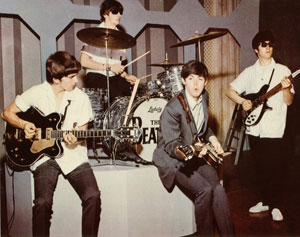 Начав с подражания классикам американского рок-н-ролла 1950-х, The Beatles пришли к собственному стилю и звучанию. The Beatles оказали значительное влияние на рок-музыку и признаются специалистами, как одна из наиболее успешных групп XX века как в творческом, так и в коммерческом смысле. Многие известные рок-музыканты признают, что стали таковыми под влиянием песен the Beatles. С момента выпуска сингла «Please Please Me / Ask Me Why» в 1963 г. группа начала восхождение ко всемирному признанию, своим творчеством породив глобальное явление под названием битломания. Четвёрка стала первой британской группой, пластинки которой завоевали популярность и первые места в чартах США, и с неё началось всемирное признание британских коллективов, а также «ливерпульского» (Merseybeat) звучания рок-музыки. Музыкантам группы и их продюсеру и звукорежиссёру Джорджу Мартину принадлежат новаторские разработки в области звукозаписи; комбинирования различных стилей, включая симфоническую и психоделическую музыку; а также съёмок видеоклипов.В списке Rolling Stone 500 первое место занимает альбом Sgt. Pepper’s Lonely Hearts Club Band. Группа завоевала семь наград Грэмми. Вся четвёрка, в знак признания заслуг перед страной, награждена орденами MBE. По состоянию на 2001 год только в США было продано свыше 163 миллионов дисков группы. The Beatles прекратили совместную работу в 1970 году, хотя уже по меньшей мере с 1967 года Пол и Джон вели собственные проекты. После распада каждый из музыкантов продолжил сольную карьеру. В 1980 году возле своего дома был убит Джон Леннон, в 2001 году от рака скончался Джордж Харрисон. Пол Маккартни и Ринго Старр продолжают заниматься творчеством и пишут музыку.Из зарубежных мы еще решили рассказать ребятам, о любимой группе президента России "Deep Purple". "Deep Purple" – в марте 1968 года была создана группа в составе Ричи Блэкмор - лид-гитара, Джон Лорд - орган, бэк-вокал, Род Эванс - вокал, Никки Симпер - бас, бэк-вокал, Ян Пейс - ударные. "Deep Purple" название было взято из старой песни, которую очень любила слушать бабушка Ричи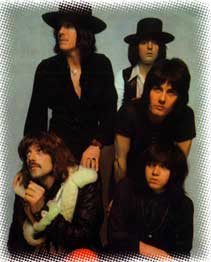  Группа сразу же стала очень много репетировать и отрабатывать материал, и уже 20 апреля 1968 года в Дании прошел первый концерт "Deep Purple". Группа придерживалась своему собственному стилю - рок с изрядной долей классической музыки. Музыканты проявили себя и как хорошие аранжировщики, принявшись за отработку кавер-версий песен различных исполнителей. Вышедший в сентябре 1968 года первый альбом - "Shades Of Deep Purple" содержал четыре кавер-версии, среди которых большой популярности добилась песня "Hush", попав на 4-е место в американском хит-параде, и за которую в США музыканты получили свой первый "золотой диск". Продолжая в том же духе, группа выпускает еще 2 альбома, которые также как и первый не добиваются абсолютно никакой популярности в Англии, но имеют небольшой успех в США. Это альбом "Book Of Taliesyn", вышедший в конце 1968 года и альбом "Deep Purple", появившийся на американских прилавках в июне 1969 года. Далее происходит следующее, Блэкмор и Лорд, решили выйти на английский музыкальный рынок и двигаться в "тяжелом направлении", т.е. музыканты решили поменять "саунд" группы и играть хард-рок. Но для этого не подходили Род Эванс и Ник Симпер. Было решено найти нового вокалиста и басиста. К тому моменту "Deep Purple" выпустили 3 альбома и довольно внушительное количество синглов и если бы они тогда распались - они может быть остались в памяти знатоков и энциклопедистов рока как одна из самых плодовитых кавер-групп Англии.  В 1998 году вышел очередной и пока последний студийный альбом группы - "Abandon". После него последовало мировое турне в поддержку альбома. В сентябре 1999 года состоялся концерт с симфоническим оркестром, посвященный 30-летию концерта "Concerto For Group And Orchestra". В 2000-м году группа также много гастролировала и самостоятельно, и с симфоническим оркестром.  Из отечественных мы выбрали «Кино», так как ребята знают очень много их композиций, и им очень нравится Виктор Цой,  и еще решили рассказать о легендарной группе «Машина времени».«Кино́» — одна из самых популярных советских рок-групп 1980-х годов. Лидером, автором всех текстов и почти всей музыки неизменно оставался Виктор Цой, после смерти которого коллектив, выпустивший в общей сложности за девять лет на студийных альбомах более ста песен, несколько сборников и концертных записей, а также большое количество неофициальных бутлегов, прекратил существование.Стилистически группа ушла от многих традиционных элементов русского рока, в частности вместо обычных ударных установок нередко использовались разнообразные программируемые эффекты, создаваемые посредством драм-машин, что порой придавало звучанию налёт «дискотечности» или «попсовости». Для песен характерна определённая навязчивость, многократное повторение одних и тех же слов или куплетов. Популярность «Кино» с годами постоянно росла, если вначале музыканты играли лишь на квартирниках и подвергались жёсткой критике как со стороны официальной, так и подпольной прессы, то в конце десятилетия их пластинки распространялись уже миллионными тиражами, а на концерты собирались целые стадионы поклонников. Группа породила феномен «киномании», усилившийся после трагической гибели Виктора Цоя и существующий по сей день — место работы музыканта стало объектом паломничества многочисленных фанатов со всех стран постсоветского пространства, в Кривоарбатском переулке (Москва) появилась так называемая «стена Цоя», которую поклонники исписали цитатами из песен и признаниями в любви к творчеству группы. «Кино» часто находит отражение в массовой культуре, оставленное ими наследие высоко оценивается сегодняшними обозревателями и музыковедами.В начале 1984 года Цой и Каспарян приступили к записи настоящего второго альбома, роль продюсера снова исполнил Гребенщиков, позвав на запись многих своих знакомых. Сам Гребенщиков подыгрывал на небольшом клавишном инструменте «Кассиотон», запись была произведена на студии Андрея Троппило и выпущена под названием «Начальник Камчатки». Определяющим стилем на альбоме стал минимализм, проявившийся и в лаконизме аранжировок, и в техническом оснащении. Подпольная рок-пресса, отметив на альбоме с полдесятка беспроигрышных хитов («Троллейбус», «Последний герой», «Генерал», «Камчатка», «Транквилизатор»), всё-таки съязвила на тему «атмосферы какого-то занудства». По окончании работы над альбомом Цой сформировал электрический состав «Кино» В мае 1984 года начал активно репетировать новую концертную программу. Тогда же музыканты выступили на II фестивале Ленинградского рок-клуба, где произвели настоящую сенсацию, став его лауреатами и самым ярким открытием, в частности лучшей песней мероприятия была признана их «Безъядерная зона». С тех пор группа получила некоторую известность и стала регулярно гастролировать по другим городам Советского Союза. Летом состоялось совместное выступление с «Аквариумом», «Звуками Му» и «Браво», проходившее в подмосковном посёлке Николина Гора под пристальным наблюдением сил госбезопасности и также отмеченное критиками как успешное.В период 1986—1988 Виктор Цой активно снимался в кино, сначала в «Ассе» Сергея Соловьёва, потом в «Игле» Рашида Нугманова. Он постоянно пропадал на съёмках, надолго уезжал в Казахстан, и группа из-за этого часто простаивала. Цой же, находясь в степях, продолжал сочинять песни и в 1987 году выгадал время для записи альбома «Группа крови», большинством критиков считающегося наиболее цельной и зрелой работой «Кино». Группа появилась на центральном телевидении с концертом в передаче «Музыкальный ринг», а в 1988 году на экраны вышла «Асса», в последних сценах которой группа «Кино», выступая перед многотысячной аудиторией, исполняет песню «Хочу перемен!». Этот финальный эпизод имел эффект близкий к культурному шоку, породил феномен «киномании», охватившей всю страну — мироощущение романтического героя цоевских песен оказалось очень созвучно настроениям молодых слушателей поколения 1980х. Виктор Цой – лидер группы "КИНО", легенда, последний романтик советской эпохи, кумир нескольких поколений. Песни Виктора знают все и по всюду, надпись "Цой жив" есть на многих домах, в парадных, где только возможно, по всему бывшему СССР. Он создал группу, которая без преувеличения была самой популярной в конце 80-х. Песни Цоя буквально брали каждого за душу, в них ты узнавал себя, свою жизнь.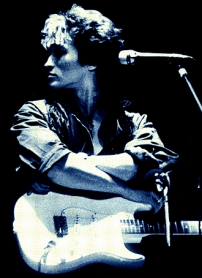 Машина времени» — советская и российская рок-группа. Основана Андреем Макаревичем и Сергеем Кавагоэ 27 мая 1969 года. Жанр творчества группы включает элементы классического рока, рок-н-ролла, блюза и бардовской песни. Автор абсолютного большинства текстов песен и бессменный лидер группы — Андрей Макаревич, авторы музыки песен  — Андрей Макаревич, Александр Кутиков, Евгений Маргулис, Андрей Державин, Петр Подгородецкий.В 1999 году группа празднует своё 30-летие. Сразу же по окончании концерта в СК «Олимпийский» (декабрь 1999) из группы увольняют Петра Подгородецкого. Место Подгородецкого занимает старый знакомый Маргулиса и Кутикова Андрей Державин, отказавшийся ради этого от собственной сольной карьеры певца.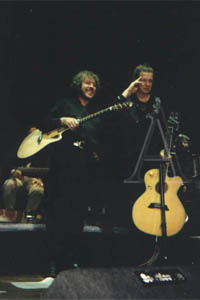 В 2000 году «Машина Времени» гастролирует с группой «Воскресение», где параллельно работает Маргулис, в рамках тура «50 лет на двоих». Выходит альбом «Место где свет», одноимённая песня попадает в «Чартову Дюжину», клип на неё транслируется по телевидению. С 2000 года «Машина Времени» — постоянный участник рок-фестиваля «Крылья».В 2004 году выходит альбом «Машинально», две песни с него вошли в саундтрек к телесериалу «Танцор». В 2007 выходит альбом «Time Machine», записанный на студии Эбби-роуд. Песня «Улетай» попадает в Чартову Дюжину. При финансовой и информационной поддержке «Авторадио» группа играет два бесплатных концерта: 22 сентября 2007 года на Тушинском аэродроме в Москве, где собирает около 50 000 зрителей, а 23 сентября — на Дворцовой площади в Санкт-Петербурге, где количество зрителей переваливает за 60000. 8 июня 2008 года, при поддержке компании «ТНК-BP», «Машина Времени» играет бесплатный концерт в городе Рязани на площади Ленина, который собирает около 20 000 зрителей.